Деловой стиль одеждыМинистерство образования Республики Беларусь обращает внимание на то, что при организации образовательного процесса в 2017/2018 учебном году во всех типах учреждений общего среднего образования учащимся I-XI классов необходимо придерживаться делового стиля одежды. Деловой стиль одежды – это строгий выдержанный стиль одежды, предназначенный для посещения учащимися учебных занятий в общеобразовательных учреждениях. Обувь также должна соответствовать деловому стилю одежды.Комплект одежды делового стиля должен быть многофункциональным, гигиеничным, удобным и соответствовать современным направлениям моды.Для мальчиков (юношей) в комплект входят пиджак, жилет, брюки, рубашка с короткими и длинными рукавами, галстук.Для девочек (девушек) — пиджак, жилет, юбка, брюки, блузка с короткими и длинными рукавами, сарафан.В зимнее время в комплекты могут входить трикотажный свитер или жилет.Ношение одежды делового стиля учащимися общеобразовательных учреждений —  норма, которая определяется уставом и правилами внутреннего трудового распорядка общеобразовательного учреждения.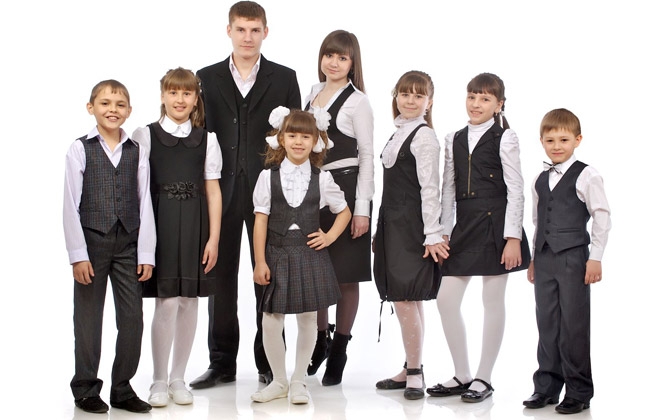 